7. razred  Informatika – izborni, 23.3.2020.(ponedjeljak)Silvana Smoljan, e-mail osscerin@gmail.comNastavna cjelina: Proračunske tabliceNastavna jedinica: GrafikoniGrafikoni su vizualni prikazi podataka koji se na taj način lakše i preglednije čitaju nego iz tablice.Grafikoni trebaju biti jednostavni, jasni i pregledniExcel omogućuje izrade raznih vrsta grafikona koji su razvrstani u skupine:Stupac LinijaTortaTrakaPodručje X YBurza PovršinaPrstenastiMjehurićiPolarnoStvaranje grafikonaPodatke koje želimo prikazati grafički potrebno je označiti. Odaberemo vrstu grafikona iz grupe Grafikoni (Charts) koja se nalazi na kartici Umetanje (Insert). Uređivanje grafikonaNovokreirani grafikon ima samo najosnovnije elementeDodatna uređenja su moguća pomoću kartica:Dizajn 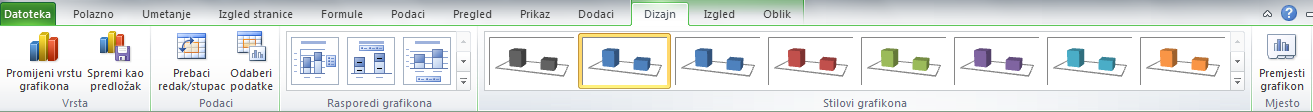 Izgled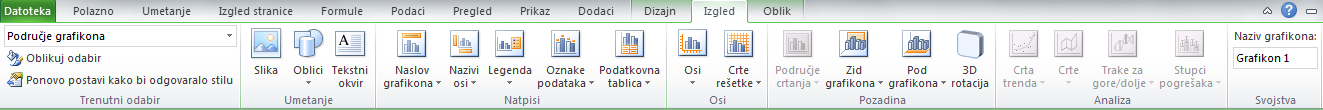 Oblik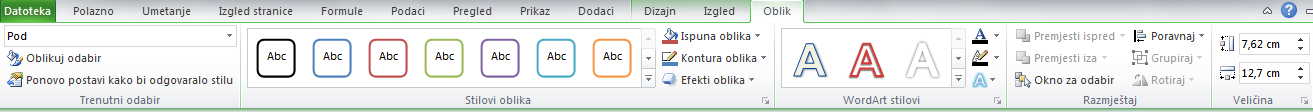 Dodatne postavke grafikonaKada želimo urediti element koji se nalazi na grafikonu učinimo dvostruki klik mišem na njega. Otvorit će se dijaloški okvir sa naredbama za njegovo formatiranje 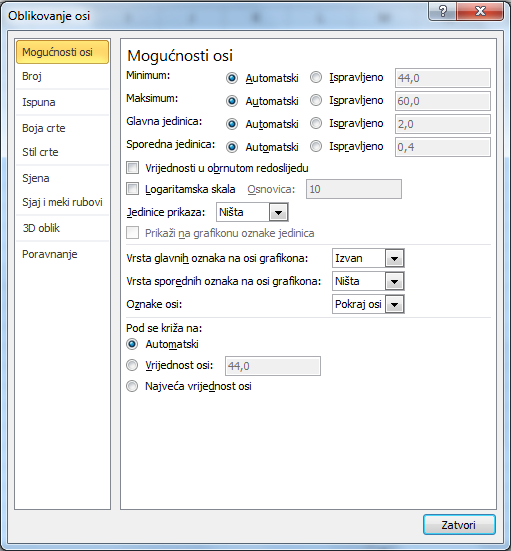 U bilježnicu napiši naslov i postupak.Vježba:Napravi tablicu u MS excel 2007 izgleda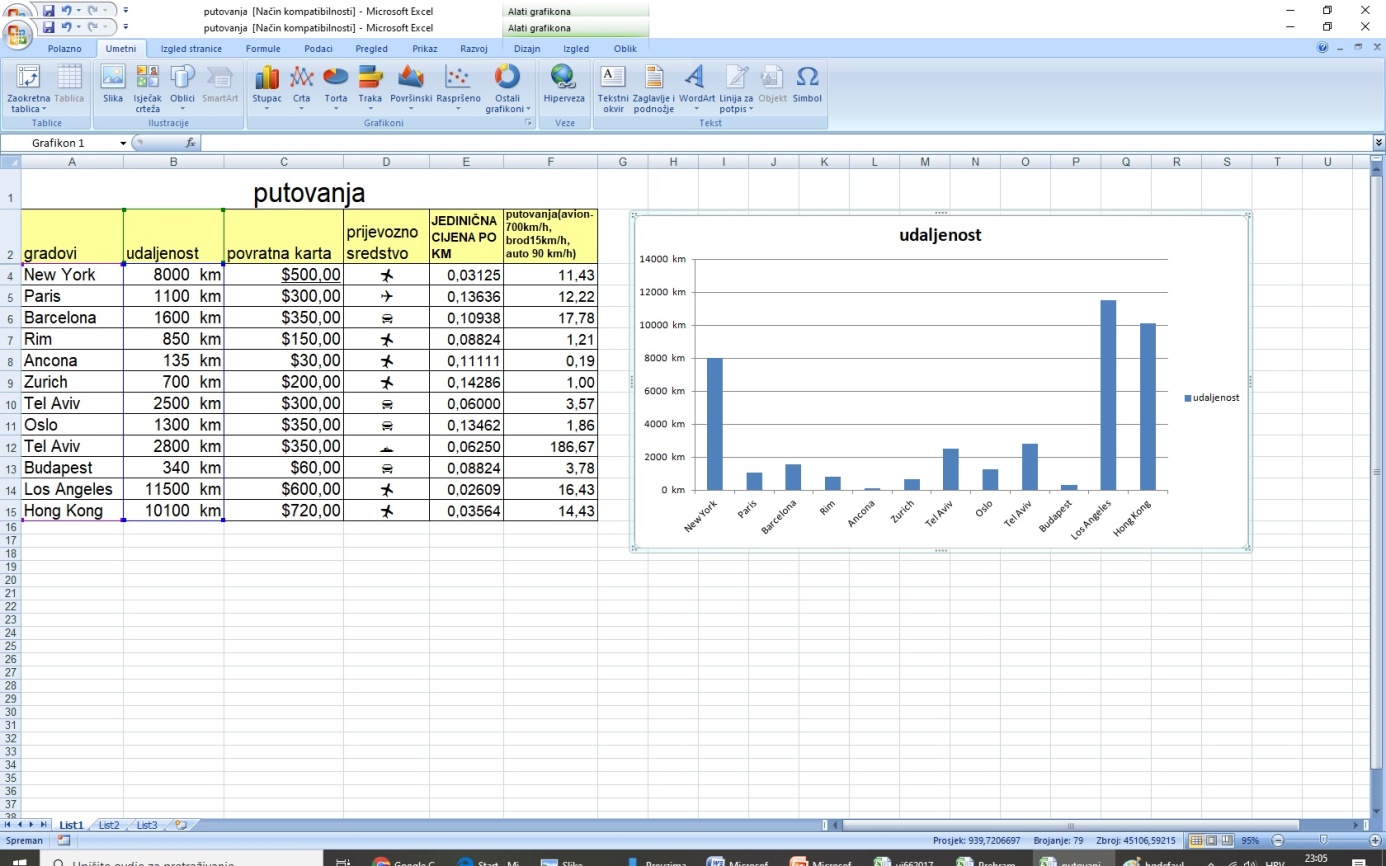 Udaljenost  formatiraj u km (misli se na kilometre, znači korisnička0 „km“)Povratnu kartu formatiraj u valutu u $ na dvije decimalePrijevozno sredstvo umetni simbole (preko umetnisimbol, pronađi, klikni, umetni)Putuje se iz Zg. Ali je karta povratna, znači otići i vratiti se izračunaj pomoću formule koliko košta jedan kilometar i to na pet decimalaAko brod ide 15 km/sat, auto 90km/sat a avion 700 km/sat koliko sati će im trebati da stignu izračunaj pomoću formule, Uokviri tablicu, osjenči zaglavlje, spoji ćelije i napravi naslov PUTOVANJA na sredini tabliceI nova lekcija: napravi grafikon po gradovima i udaljenostiSpremi pod putovanja.xls i pošalji na mail osscerin@gmail.com za ocjenu.Uvećana tablica izgledaputovanjaputovanjaputovanjaputovanjaputovanjaputovanjagradoviudaljenostpovratna kartaprijevozno
sredstvoJEDINIČNA CIJENA PO KMputovanja(avion-700km/h,
brod15km/h, auto 90 km/h)New York8000  km$500,000,0312511,43Paris1100  km$300,000,1363612,22Barcelona1600  km$350,000,1093817,78Rim850  km$150,000,088241,21Ancona135  km$30,000,111110,19Zurich700  km$200,000,142861,00Tel Aviv2500  km$300,000,060003,57Oslo1300  km$350,000,134621,86Tel Aviv2800  km$350,000,06250186,67Budapest340  km$60,000,088243,78Los Angeles11500  km$600,000,0260916,43Hong Kong10100  km$720,000,0356414,43